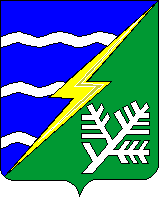 Д У М АКОНАКОВСКОГО МУНИЦИПАЛЬНОГО ОКРУГАПЕРВОГО СОЗЫВА__________________________________________________________________Р Е Ш Е Н И Е 21.11.2023г.     		    г. Конаково         	                                        № 67О внесении изменений и дополнений в решение Совета депутатов Первомайскогосельского поселения от 30.12.2022 года № 77«О бюджете Первомайского сельского поселения на 2023 год и плановый период 2024 и 2025 годов» На основании Бюджетного кодекса РФ, руководствуясь Уставом муниципального образования Первомайское сельское поселение Конаковского муниципального района Тверской области Дума Конаковского муниципального округа РЕШИЛА:1. Внести в решение Совета депутатов Первомайского сельского поселения от 30.12.2022г. № 77«О бюджете Первомайского сельского поселения на 2023 год и  плановый период 2024 и 2025 годов»( в редакции решений от 10.02.2023 №78, от 19.08.2023 №83, от 14.11.2023 № 53) следующие изменения и дополнения:1.1 Статью 1 изложить в следующей редакции:«1. Утвердить основные характеристики бюджета Первомайского сельского поселения далее «местный бюджет» на 2023 год:общий объем доходов в сумме 40 025,809 тыс.руб.общий объем расходов в сумме 40 025,809 тыс.руб.дефицит в сумме0,000 тыс. руб.2. Утвердить основные характеристики бюджета Первомайского сельского поселения на 2024 и 2025 годы:1) общий объем доходов местного бюджета на 2024 год в сумме 10 987,020 тыс.руб., и на 2025 год в сумме 11 268,370 тыс. руб.;2) общий объем расходов местного бюджета на 2024 год в сумме 10 987,020  тыс.руб. в том числе условно утвержденные расходы в сумме 271,752тыс. руб. и на 2025 год в сумме 11268,370 тыс.руб. в том числе условно утвержденные расходы в сумме 557,361тыс.руб.профицит/дефицит местного бюджета на 2024 год в сумме 0,000 тыс.руб.профицит/дефицит местного бюджета на 2025 год в сумме 0,000 тыс. руб. 3. Утвердить объем межбюджетных трансфертов, получаемых из других бюджетов бюджетной системы Российской Федерации, в 2023 году в сумме 2 263,161 тыс. руб., в 2024 году в сумме 116,950 тыс. руб., в 2025 году в сумме 121,150 тыс. руб.4. Утвердить объем межбюджетных трансфертов, предоставляемых бюджету Конаковского района, на 2023 год в сумме 2 399,518 тыс. руб., на 2024 год в сумме 131,844 тыс. руб., на 2025 год в сумме 135,220 тыс. руб.  5. Утвердить источники финансирования дефицита местного бюджета на 2023 год и  плановый период 2024 и 2025 годов согласно приложению 1 к настоящему Решению».1.2 Статью 5 изложить в следующей редакции:           Утвердить общий объем бюджетных ассигнований, направляемых на исполнение публичных нормативных обязательств на 2023 год в сумме 66,700 тыс. руб., на 2024 год в сумме 23,100 тыс. руб., на 2025 год в сумме 23,100 тыс. руб. изложить в новой редакции согласно приложению 6  к настоящему Решению.1.3 Статью 6 изложить в следующей редакции:          Утвердить объем бюджетных ассигнований муниципального дорожного фонда муниципального образования «Первомайского сельского поселения» на 2023 год в сумме 7 963,719 тыс. руб.; на 2024 год в сумме 3 425,690 тыс. руб.; на 2025 год в сумме 3 611,340 тыс. руб.1.4  п.1 Статьи 8 изложить в следующей редакции:«1. Утвердить объем межбюджетных трансфертов, предоставляемых  другим бюджетам бюджетной системы Российской Федерации, в 2023 году в сумме 2 399,518тыс. руб., в 2024 году в сумме 131,844 тыс. руб., в 2025 году в сумме 135,220 тыс. руб.- на осуществление части переданных полномочий по исполнению бюджета поселения, в соответствии с заключенным соглашением на 2023 год в сумме 480,310 тыс. руб., на 2024 год в сумме  131,844 тыс. руб., на 2024 год в сумме 135,220 тыс. руб. -    по передаче части полномочий на проведение капитального ремонта и ремонта улично-дорожной сети в соответствии заключенным соглашением на 2023 в сумме  1 853,866 тыс. руб., на 2024 год в сумме 0,000 тыс.руб., на 2025 год в сумме 0,000 тыс. руб.  - по передаче части полномочий в области дорожной деятельности в соответствии заключенным соглашением на 2023 в сумме 65,342 тыс. руб., на 2024 год в сумме 0,000 тыс. руб., на 2025 год в сумме 0,000 тыс. руб. 1.5  п. 1Статьи 9 изложить в следующей редакции:  Утвердить в составе расходов бюджета Первомайского сельского поселения размер резервного фонда на 2023 год в сумме 0,000 тыс. руб., в 2024 году в сумме 10,000 тыс. руб., в 2025 году в сумме 10,000 тыс. руб.1.6  п.2Статьи 10  изложить в следующей редакции:2. Установить объем расходов на обслуживание  муниципального долга муниципального образования «Первомайское сельское поселение» на 2023 год в сумме 0,456 тыс. руб.; на 2024 год в сумме 0,00 тыс. руб.; на 2025 год в сумме 0,000 тыс. руб.»1.7 Приложение 3: «Прогнозируемые доходы бюджета Первомайского сельского поселения  по группам, подгруппам, статьям, подстатьям и элементам доходов классификации доходов бюджетов Российской Федерации на 2023 год и  плановый период 2024 и 2025 годов» изложить в новой редакции согласно приложению 2 к настоящему Решению. 1.8 Приложение 4: «Распределение бюджетных ассигнований бюджета Первомайского сельского поселения по разделам и подразделам  классификации расходов бюджета на 2023 год и плановый период 2024 и 2025 годов» изложить в новой редакции согласно приложению 3 к настоящему Решению.1.9 Приложение 5: «Распределение  бюджетных ассигнований   местного бюджета Первомайского сельского поселения по разделам, подразделам, целевым статьям (не программным направлениям деятельности) группам  видов расходов классификации  расходов бюджетов на 2023 год и  плановый период 2024 и 2025 годов» изложить в новой редакции согласно приложению 4 к настоящему Решению.1.10 Приложение 6: «Ведомственная структура расходов бюджета Первомайского сельского поселения по главным распорядителям бюджетных средств, разделам, подразделам, целевым статьям (не программным направлениям деятельности), группам, подгруппам и элементам видов расходов классификации расходов бюджетов на 2023 год и плановый период 2024 и 2025 годов» изложить в новой редакции согласно приложению 5 к настоящему Решению.1.11 Приложение 7: «Общий объем бюджетных ассигнований, направляемых на исполнение публичных нормативных обязательств на 2023 год в сумме 66,700 тыс. руб., на 2024 год в сумме 23,100 тыс. руб., на 2025 год в сумме 23,100 тыс. руб.» изложить в новой редакции согласно приложению 6  к настоящему Решению.2.  Настоящее Решение вступает в силу со дня принятия и подлежит официальному опубликованию.Председатель Думы Конаковскогомуниципального округа 					         	          Д.Е. Щурин                                                                                                                 Приложение 1к Решению Думы Конаковского муниципального округаот 21.11.2023 г. № 67 «О внесении изменений и дополнений  в решение  Совета депутатов Первомайского сельского поселения от 30.12.2022 г. №77 «О бюджете Первомайского  сельского поселения    на 2023 год и  плановый период 2024 и 2025 годов»Приложение 1к решению  Совета депутатов Первомайского сельского поселения «О бюджете Первомайского  сельского поселения    на 2023 год и  плановый период 2024 и 2025 годов»от 30.12.2022 г. №77Источники финансирования дефицита местного бюджета на 2023 год и плановый период 2024 и 2025 годов(Сумма, тыс.руб.)                                                                                                                                              Приложение 2к Решению Думы Конаковского муниципального округаот 21.11.2023 г. № 67 «О внесении изменений и дополнений  в решение  Совета депутатов Первомайского сельского поселения от 30.12.2022 г. №77 «О бюджете Первомайского  сельского поселения    на 2023 год и  плановый период 2024 и 2025 годов»Приложение 3к решению  Совета депутатов Первомайского сельского поселения «О бюджете Первомайского  сельского поселения    на 2023 год и  плановый период 2024 и 2025 годов»от 30.12.2022 г. №77Прогнозируемые доходы бюджета Первомайского сельского поселения по группам, подгруппам, статьям, подстатьям и элементам доходов классификации, доходов бюджетов Российской Федерации на 2023год и плановый период 2024 и 2025 годов(Сумма,тыс.руб.)                                                                                                                                                              Приложение 3к Решению Совета депутатов Первомайского сельского поселенияот 21.11.2023 г. № 67 «О внесении изменений и дополнений  в решение  Совета депутатов Первомайского сельского поселения от 30.12.2022 г. №77 «О бюджете Первомайского  сельского поселения    на 2023 год и  плановый период 2024 и 2025 годов»Приложение 4к решению  Совета депутатов Первомайского сельского поселения «О бюджете Первомайского  сельского поселения    на 2023 год и  плановый период 2024 и 2025 годов»от 30.12.2022 г. №77Распределение бюджетных ассигнований бюджета Первомайского сельского поселения по разделам и подразделам  классификации расходов бюджета на 2023 год и  плановый период   2024 и 2025 годов(сумма, тыс.руб.)Приложение 4к Решению Думы Конаковского  муниципального округа                          от 21.11.2023 г. № 67 " О внесении изменений и дополнений в решение Совета депутатов Первомайского сельского поселения от 30.12.2022 г. № 77                                                                   "О бюджете Первомайского сельского поселения   на 2023 год плановый период 2024 и 2024 годов " Приложение 5к решению  Совета депутатов Первомайского                                                                                                                                                       сельского поселения«О бюджете Первомайского  сельского поселения на 2023 год и  плановый период 2024 и 2025 годов» от 30.12.2022 г. №77                                                                                                                 Приложение 6к Решению Думы Конаковского муниципального округа от 19.08.2023 г. № 83  «О внесении изменений и дополнений  в решение  Совета депутатов Первомайского сельского поселения от 30.12.2022 г. №77 «О бюджете Первомайского  сельского поселения    на 2023 год и  плановый период 2024 и 2025 годов»Приложение 7к решению  Совета депутатов Первомайского сельского поселения «О бюджете Первомайского  сельского поселения    на 2023 год и  плановый период 2024 и 2025 годов»от 30.12.2022 г. №77Общий объем бюджетных ассигнований, направленных на исполнение публичных нормативных обязательств на 2023 год и плановый период 2024 и 2025 годов.( сумма тыс. руб.) Код бюджетной классификацииРоссийской ФедерацииНаименование2023год.2024год2025год000 01 00 00 00 00 0000 000Источники внутреннего финансирования дефицитов бюджетов 0,0000,0000,000 000 01 03 00 00 00 0000 000Бюджетные кредиты из других  бюджетов бюджетной системы Российской Федерации   -1100,0000,0000,000 000 01 03 01 00 00 0000 000Бюджетные кредиты из других бюджетов бюджетной системы Российской Федерации в валюте Российской Федерации-1100,0000,0000,000 000 01 03 01 00 00 0000 700Привлечение бюджетных кредитов из других бюджетов бюджетной системы Российской Федерации в валюте Российской Федерации0,000,0000,000 000 01 03 01 00 10 0000 710Привлечение кредитов из других бюджетов бюджетной системы Российской Федерации бюджетами сельских поселений в валюте Российской Федерации0,000,0000,00000001 03 01 00 00 0000 800Погашение бюджетных кредитов, полученных из других бюджетов бюджетной системы Российской Федерации в валюте Российской Федерации-1100,0000,0000,000000 01 03 01 00 10 0000 810Погашение бюджетами сельских поселений кредитов из других бюджетов бюджетной системы Российской Федерации в валюте Российской Федерации-1100,0000,0000,000000 01 05 00 00 00 0000 000Изменение остатков средств на счетах по учету средств бюджетов1100,0000,0000,000000 01 05 00 00 00 0000 500Увеличение остатков средств бюджетов-40 025,809-10 987,020-11 268,370000 01 05 02 00 00 0000 500Увеличение прочих остатков средств бюджетов-40 025,809-10 987,020-11 268,370000 01 05 02 01 10 0000 510Увеличение прочих остатков денежных средств бюджетов сельских поселений-40 025,809-10 987,020-11 268,370000 01 05 00 00 00 0000 600Уменьшение остатков средств бюджетов41 125,80910 987,02011 268,370000 01 05 02 00 00 0000 600Уменьшение прочих остатков средств бюджетов41 125,80910 987,02011 268,370000 01 05 02 01 10 0000 610Уменьшение прочих остатков денежных средств бюджетов сельских поселений41 125,80910 987,02011 268,370ИтогоИсточники  финансирования дефицита бюджета Первомайского сельского поселения0,0000,0000,000Код бюджетной классификации    Российской ФедерацииНаименование дохода2023год2023год2024год2024год2025год000 1 00 00000 00 0000 000Налоговые и неналоговые доходы37 150,04337 150,04310 870,07010 870,07011 147,220000 1 01 00000 00 0000 000Налоги на прибыль, доходы118,920118,920112,380112,380107,880000 1 01 02000 01 0000 110Налог на доходы физических лиц118,920118,920112,380112,380107,880000 1 01 02010 01 0000 110Налог на доходы физических лиц с доходов, источником которых является налоговый агент, за исключением доходов, в отношении которых исчисление и уплата налога осуществляются в соответствии со статьями227, 227.1  и 228 Налогового кодекса Российской Федерации108,080108,080102,020102,02097,840000 1 01 02020 01 0000 110Налог на доходы физических лиц с доходов, полученных от осуществления деятельности физическими лицами, зарегистрированными в качестве индивидуальных предпринимателей, нотариусов, занимающихся частной практикой, адвокатов, учредивших адвокатские кабинеты, и других лиц, занимающихся частной практикой в соответствии со статьей 227 Налогового кодекса Российской Федерации0,1600,1600,1600,1600,160000 1 01 02030 01 0000 110Налог на доходы физических лиц с доходов, полученных физическими лицами в соответствии со статьей228 Налогового кодекса Российской Федерации10,68010,68010,20010,2009,880000 1 03 00000 00 0000 000НАЛОГИ НА ТОВАРЫ (РАБОТЫ, УСЛУГИ), РЕАЛИЗУЕМЫЕ НА ТЕРРИТОРИИ РОССИЙСКОЙ ФЕДЕРАЦИИ3 179,0103 179,0103 425,6903 425,6903 611,340000 1 03 02000 01 0000 110Акцизы по подакцизным товарам (продукции), производимым на территории Российской Федерации3 179,0103 179,0103 425,6903 425,6903 611,340000 1 03 02230 01 0000 110Доходы от уплаты акцизов на дизельное топливо, подлежащие распределению между бюджетами субъектов Российской Федерации и местными бюджетами с учетом установленных дифференцированных нормативов отчислений в местные бюджеты1 505,7401 505,7401 634,3401 634,3401 727,140000 1 03 02231 01 0000 110Доходы от уплаты акцизов на дизельное топливо, подлежащие распределению между бюджетами субъектов Российской Федерации и местными бюджетами с учетом установленных дифференцированных нормативов отчислений в местные бюджеты (по нормативам , установленным Федеральным законом о федеральном бюджете в целях формирования дорожных фондов субъектов Российской Федерации)1 505,7401 505,7401 634,3401 634,3401 727,140000 1 03 02240 01 0000 110Доходы от уплаты акцизов на моторные масла для дизельных и (или) карбюраторных (инжекторных) двигателей, подлежащие распределению между бюджетами субъектов Российской Федерации и местными бюджетами с учетом установленных дифференцированных нормативов отчислений в местные бюджеты10,46010,46011,16011,16011,490000 1 03 02241 01 0000 110Доходы от уплаты акцизов на моторные масла для дизельных и (или) карбюраторных (инжекторных) двигателей, подлежащие распределению между бюджетами субъектов Российской Федерации и местными бюджетами с учетом установленных дифференцированных нормативов отчислений в местные бюджеты(по нормативам , установленным Федеральным законом о федеральном бюджете в целях формирования дорожных фондов субъектов Российской Федерации)10,46010,46011,16011,16011,490000 1 03 02250 01 0000 110Доходы от уплаты акцизов на автомобильный бензин, подлежащие распределению между бюджетами субъектов Российской Федерации и местными бюджетами с учетом установленных дифференцированных нормативов отчислений в местные бюджеты1 861,4001 861,4001 994,2301 994,2302 085,390000 1 03 02251 01 0000 110Доходы от уплаты акцизов на автомобильный бензин, подлежащие распределению между бюджетами субъектов Российской Федерации и местными бюджетами с учетом установленных дифференцированных нормативов отчислений в местные бюджеты (по нормативам , установленным Федеральным законом о федеральном бюджете в целях формирования дорожных фондов субъектов Российской Федерации)1 861,4001 861,4001 994,2301 994,2302 085,390000 1 03 02260 01 0000 110Доходы от уплаты акцизов на прямогонный бензин, подлежащие распределению между бюджетами субъектов Российской Федерации и местными бюджетами с учетом установленных дифференцированных нормативов отчислений в местные бюджеты-198,590-198,590-214,040-214,040-212,680000 1 03 02261 01 0000 110Доходы от уплаты акцизов на прямогонный бензин, подлежащие распределению между бюджетами субъектов Российской Федерации и местными бюджетами с учетом установленных дифференцированных нормативов отчислений в местные бюджеты (по нормативам , установленным Федеральным законом о федеральном бюджете в целях формирования дорожных фондов субъектов Российской Федерации)-198,590-198,590-214,040-214,040-212,680000 1 06 00000 00 0000 000НАЛОГИ НА ИМУЩЕСТВО7236,0007236,0007332,0007332,0007428,000000 1 06 01000 00 0000 110Налог на имущество физических лиц569,000569,000574,000574,000580,000000 1 06 01030 10 0000 110Налог на имущество физических лиц, взимаемый по ставкам, применяемым к объектам налогообложения, расположенным в границах сельских поселений569,000569,000574,000574,000580,000000 1 06 06000 00 0000 110Земельный налог6667,0006667,0006758,0006758,0006848,000000 1 06 06030 00 0000 110Земельный налог с организаций3620,0003620,0003704,0003704,0003789,0000001 06 06033 10 0000 110Земельный налог с организаций, обладающих земельным участком, расположенным в границах сельских поселений3620,0003620,0003704,0003704,0003789,000000 1 06 06040 00 0000 110Земельный налог с физических лиц3047,0003047,0003054,0003054,0003059,000000 1 06 06043 10 0000 110Земельный налог с физических лиц, обладающих земельным участком, расположенным в границах сельских поселений3047,0003047,0003054,0003054,0003059,000000 1 14 00000 00 0000 000Доходы от продажи материальных и не материальных активов26 616,11326 616,1130,0000,0000,000000 1 14 06000 00 0000 430Доходы от продажи земельных участков, находящихся в государственной и муниципальной собственности26 616,11326 616,1130,0000,0000,000   000 1 14 06020 00 0000 430Доходы от продажи земельных участков,  государственная  собственность на которые разграничена (за исключением земельных участков бюджетных и автономных учреждений)26 616,11326 616,1130,0000,0000,000000 1 14 06025 10 0000 430Доходы от продажи земельных участков, находящихся в собственности сельских поселений (за исключением земельных участков муниципальных бюджетных и автономных учреждений)26 616,11326 616,1130,0000,0000,000000 2 00 00000 00 0000 000БЕЗВОЗМЕЗДНЫЕ ПОСТУПЛЕНИЯБЕЗВОЗМЕЗДНЫЕ ПОСТУПЛЕНИЯ2 875,7662 875,766116,950121,150000 2 02 00000 00 0000 000БЕЗВОЗМЕЗДНЫЕ ПОСТУПЛЕНИЯ ОТ ДРУГИХ БЮДЖЕТОВ БЮДЖЕТНОЙ СИСТЕМЫ РОССИЙСКОЙ ФЕДЕРАЦИИ2 263,1612 263,161116,950116,950121,150000 2 02 30000 00 0000 150Субвенции бюджетам бюджетной системы Российской Федерации111,750111,750116,950116,950121,150000 2 02 35118 00 0000 150Субвенции бюджетам на осуществление первичного воинского учета на территориях, где отсутствуют военные комиссариаты111,600111,600116,800116,800121,000000 2 02 35118 10 0000 150Субвенции бюджетам сельских поселений на осуществление первичного воинского учета на территориях, где отсутствуют военные комиссариаты111,600111,600116,800116,800121,000000 2 02 39999 00 0000 150Прочие субвенции0,1500,1500,1500,1500,150000 2 02 39999 10 0000 150Прочие субвенции бюджетам сельских поселений0,1500,1500,1500,1500,150000 2 02 39999 10 2114 150Прочие субвенции бюджетам сельских поселений (субвенции на финансовое обеспечение реализации государственных полномочий Тверской области по созданию административных комиссий и определению перечня должностных лиц, уполномоченных составлять протоколы об административных правонарушениях)0,1500,1500,1500,1500,150000 2 02 40000 00 000 150Иные межбюджетные трансферты2 151,4112 151,4110,0000,0000,000000 2 02 49999 00 0000 150Прочие межбюджетные трансферты2 151,4112 151,4110,0000,0000,000000 2 02 49999 10 0000 150Прочие межбюджетные трансферты, бюджетам сельских поселений2 151,4112 151,4110,0000,0000,000000 2 02 49999 10 1068 150Прочие межбюджетные трансферты, передаваемые бюджетам сельских поселений (прочие межбюджетные трансферты на повышение заработной платы работникам муниципальных учреждений культуры)651,411651,4110,0000,0000,000000 2 02 49999 10 2008 150Прочие межбюджетные трансферты, передаваемые бюджетам сельских поселений (прочие межбюджетные трансферты на расходы, связанные со строительством учреждений культурно-досугового типа)1 500,001 500,000,0000,0000,000000 2 04 00000 00 0000 000Безвозмездные поступления от негосударственных организаций31,0031,000,0000,0000,000000 2 04 05000 10 0000 150Безвозмездные поступления от негосударственных организаций в бюджеты сельских поселений31,0031,000,0000,0000,000000 2 04 05099 10 0000 150Прочие безвозмездные поступления от негосударственных организаций в бюджеты сельских поселений31,0031,000,0000,0000,000000 2 04 05099 10 2139 150Прочие безвозмездные поступления от негосударственных организаций в бюджеты сельских поселений (прочие безвозмездные поступления от негосударственных организаций)31,0031,000,0000,0000,000000 2 18 00000 00 0000 000ДОХОДЫ БЮДЖЕТОВ БЮДЖЕТНОЙ СИСТЕМЫ РОССИЙСКОЙ ФЕДЕРАЦИИ ОТ ВОЗВРАТА ОСТАТКОВ СУБСИДИЙ, СУБВЕНЦИЙ И ИНЫХ МЕЖБЮДЖЕТНЫХ ТРАНСФЕРТОВ, ИМЕЮЩИХ ЦЕЛЕВОЕ НАЗНАЧЕНИЕ, ПРОШЛЫХ ЛЕТ581,605581,6050,0000,0000,000000 2 18 00000 10 0000 150Доходы бюджетов сельских поселений от возврата бюджетами бюджетной системы Российской Федерации остатков субсидий, субвенций и иных межбюджетных трансфертов, имеющих целевое назначение, прошлых лет, а также от возврата организациями остатков субсидий прошлых лет581,605581,6050,0000,0000,000000 2 18 00000 00 0000 150Доходы бюджетов бюджетной системы Российской Федерации от возврата бюджетами бюджетной системы Российской Федерации остатков субсидий, субвенций и иных межбюджетных трансфертов, имеющих целевое назначение, прошлых лет, а также от возврата организациями остатков субсидий прошлых лет581,605581,6050,0000,0000,000000 2 18 60010 10 0000 150Доходы бюджетов сельских поселений от возврата остатков субсидий, субвенций и иных межбюджетных трансфертов, имеющих целевое назначение, прошлых лет из бюджетов муниципальных районов581,605581,6050,0000,0000,000            ВСЕГО ДОХОДОВ            ВСЕГО ДОХОДОВ40 025,80940 025,80910 987,02010 987,02011 268,370РПНаименование2023год2024год2025год1234560100Общегосударственные вопросы8 886,1564 180,937 3 901,8470102Функционирование высшего должностного лица субъекта Российской Федерации и муниципального образования1 521,6571 162,7801 162,7800104Функционирование Правительства Российской Федерации, высших исполнительных органов государственной власти субъектов Российской Федерации, местных администраций5 962,8732 546,3132 263,8470106Обеспечение деятельности финансовых, налоговых и таможенных органов, органов финансового (финансово-бюджетного) надзора480,310131,844135,2200111Резервные фонды0,00010,00010,0000113Другие общегосударственные вопросы921,316330,000330,000200Национальная оборона111,600116,800121,0000203Мобилизационная и вневойсковая подготовка111,600116,800121,0000300Национальная безопасность и правоохранительная деятельность500,0050,0050,000310Защита населения и территории от чрезвычайных ситуаций природного и техногенного характера, пожарная безопасность500,0050,0050,000400Национальная экономика8 513,7193 475,6903 661,3400409Дорожное хозяйство (дорожные фонды)7 963,7193 425,6903 611,3400412Другие вопросы в области национальной экономики550,0050,0050,000500Жилищно-коммунальное хозяйство16 673,9381 968,8412 053,8220502Коммунальное хозяйство13 633,0681 930,7202 000,0000503Благоустройство3 040,87038,12153,8220800Культура,  кинематография5 273,240899,900899,9000801Культура5 273,240899,900899,9001000Социальная политика66,70023,10023,1001001Пенсионное обеспечение66,70023,10023,1001300Обслуживание государственного и муниципального долга0,4560,000,001301Обслуживание государственного внутреннего и муниципального долга0,4560,000,00ВСЕГО:40 025,80910 715,26810 711,009РПКЦСРКВРНаименование Сумма на 2023 годСумма на 2024 годСумма на 2025 год00000000000000000  Администрация Первомайского сельского поселения40 025,80910 715,26810 711,00901000000000000000    ОБЩЕГОСУДАРСТВЕННЫЕ ВОПРОСЫ8 886,1564 180,9373 901,84701020000000000000      Функционирование высшего должностного лица субъекта Российской Федерации и муниципального образования1 521,6571 162,7801 162,78001029900000000000        Расходы не включенные в муниципальные программы1 521,6571 162,7801 162,78001029990000000000          Расходы на обеспечение деятельности представительных и исполнительных органов местного самоуправления1 521,6571 162,7801 162,78001029990040010000            Глава городского, сельского поселения1 521,6571 162,7801 162,78001029990040010100              Расходы на выплаты персоналу в целях обеспечения выполнения функций государственными (муниципальными) органами, казенными учреждениями, органами управления государственными внебюджетными фондами1 521,6571 162,7801 162,78001029990040010120                Расходы на выплаты персоналу государственных (муниципальных) органов1 521,6571 162,7801 162,78001040000000000000      Функционирование Правительства Российской Федерации, высших исполнительных органов государственной власти субъектов Российской Федерации, местных администраций5 962,8732 546,3132 263,84701049900000000000        Расходы не включенные в муниципальные программы5 962,8732 546,3132 263,84701049990000000000          Расходы на обеспечение деятельности представительных и исполнительных органов местного самоуправления5 897,5312 546,3132 263,84701049990040030000            Центральный аппарат исполнительных органов местного самоуправления городских, сельских поселений5 897,5312 546,3132 263,84701049990040030100              Расходы на выплаты персоналу в целях обеспечения выполнения функций государственными (муниципальными) органами, казенными учреждениями, органами управления государственными внебюджетными фондами2 044,0002 154,0002 154,00001049990040030200              Закупка товаров, работ и услуг для обеспечения государственных (муниципальных) нужд3 852,231392,313109,84701049990040030800Иные бюджетные ассигнования1,3000,0000,00001049940000000000Отдельные мероприятия не включенные в муниципальные программы за счет средств местного бюджета65,3420,0000,00001049940040750000Межбюджетные трансферты из бюджетов поселений по передаче части полномочий в области дорожной деятельности65,3420,0000,00001049940040750500Межбюджетные трансферты65,3420,0000,00001060000000000000      Обеспечение деятельности финансовых, налоговых и таможенных органов и органов финансового (финансово-бюджетного) надзора480,310131,844135,22001069900000000000        Расходы не включенные в муниципальные программы480,310131,844135,22001069940000000000          Отдельные мероприятия не включенные в муниципальные программы за счет средств местного бюджета480,310131,844135,22001069940040650000            Межбюджетные трансферты бюджету Конаковского района из бюджетов поселений на осуществление части полномочий в части исполнения бюджета поселения, в соответствии с заключенными соглашениями480,310131,844135,22001069940040650500              Межбюджетные трансферты480,310131,844135,22001110000000000000      Резервные фонды0,00010,00010,00001119900000000000        Расходы не включенные в муниципальные программы0,00010,00010,00001119920000000000          Резервные фонды исполнительных органов0,00010,00010,00001119920040060000            Резервные фонды исполнительных органов городских, сельских поселений0,00010,00010,00001119920040060800              Иные бюджетные ассигнования0,00010,00010,00001130000000000000      Другие общегосударственные вопросы921,316330,000330,00001139900000000000        Расходы не включенные в муниципальные программы921,316330,000330,00001139940000000000          Отдельные мероприятия не включенные в муниципальные программы за счет средств местного бюджета921,166329,850329,85001139940040090000            Выполнение других обязательств городских, сельских поселений130,00010,00010,00001139940040090200              Закупка товаров, работ и услуг для обеспечения государственных (муниципальных) нужд30,00010,00010,00001139940040090800Уплата налогов, сборов и иных платежей100,0000,0000,00001139940040400000Взносы на капитальный ремонт за имущество, находящегося в
муниципальной собственности городских и сельских
поселений691,166319,850319,85001139940040400200              Закупка товаров, работ и услуг для обеспечения государственных (муниципальных) нужд691,166319,850319,85001139940040820000Расходы связанные с содержанием имущества,находящего в  муниципальной собственности городских и сельских поселений100,0000,0000,00001139940040820200              Закупка товаров, работ и услуг для обеспечения государственных (муниципальных) нужд100,0000,0000,00001139950000000000          Расходы на отдельные мероприятия за счет целевых межбюджетных трансфертов0,1500,1500,15001139950010540000            Финансовое обеспечение реализации государственных полномочий Тверской области по созданию административных комиссий и определению перечня должностных лиц, уполномоченных составлять протоколы об административных правонарушениях0,1500,1500,15001139950010540200              Закупка товаров, работ и услуг для обеспечения государственных (муниципальных) нужд0,1500,1500,15002000000000000000    НАЦИОНАЛЬНАЯ ОБОРОНА111,600116,800121,00002030000000000000      Мобилизационная и вневойсковая подготовка111,600116,800121,00002039900000000000        Расходы не включенные в муниципальные программы111,600116,800121,00002039950000000000          Расходы на отдельные мероприятия за счет целевых межбюджетных трансфертов111,600116,800121,00002039950051180000            Осуществление первичного воинского учета на территориях, где отсутствуют военные комиссариаты111,600116,800121,00002039950051180100              Расходы на выплаты персоналу в целях обеспечения выполнения функций государственными (муниципальными) органами, казенными учреждениями, органами управления государственными внебюджетными фондами107,100106,800111,00002039950051180200              Закупка товаров, работ и услуг для обеспечения государственных (муниципальных) нужд4,50010,00010,00003000000000000000    НАЦИОНАЛЬНАЯ БЕЗОПАСНОСТЬ И ПРАВООХРАНИТЕЛЬНАЯ ДЕЯТЕЛЬНОСТЬ500,00050,00050,00003100000000000000      Защита населения и территории от чрезвычайных ситуаций природного и техногенного характера, пожарная безопасность500,00050,00050,00003109900000000000        Расходы не включенные в муниципальные программы500,00050,00050,00003109940000000000          Отдельные мероприятия не включенные в муниципальные программы за счет средств местного бюджета500,00050,00050,00003109940040160000            Обеспечение первичных мер пожарной безопасности городских, сельских поселений500,00050,00050,00003109940040160200              Закупка товаров, работ и услуг для обеспечения государственных (муниципальных) нужд500,00050,00050,00004000000000000000    НАЦИОНАЛЬНАЯ ЭКОНОМИКА8 513,7193 475,6903 661,34004090000000000000      Дорожное хозяйство (дорожные фонды)7 963,7193 425,6903 611,34004099900000000000        Расходы не включенные в муниципальные программы7 963,7193 425,6903 611,34004099940000000000          Отдельные мероприятия не включенные в муниципальные программы за счет средств местного бюджета7 963,7193 425,6903 611,34004099940040180000            Содержание и строительство автомобильных дорог и инженерных сооружений на них в границах городских, сельских поселений6 109,8533 425,6903 611,34004099940040180200              Закупка товаров, работ и услуг для обеспечения государственных (муниципальных) нужд6 109,8533 425,6903 611,34004099940040640000Межбюджетные трансферты из бюджетов поселений по передаче части полномочий на проведение капитального ремонта и ремонта улично-дорожной сети муниципальных образований823,9320,0000,00004099940040640500Межбюджетные трансферты823,9320,0000,000040999400S1050000Капитальный ремонт и ремонт улично-дорожной сети муниципальных образований за счет средств местного бюджета1 029,9340,0000,000040999400S1050500Межбюджетные трансферты1 029,9340,0000,00004120000000000000      Другие вопросы в области национальной экономики550,00050,00050,00004129900000000000        Расходы не включенные в муниципальные программы550,00050,00050,00004129940000000000          Отдельные мероприятия не включенные в муниципальные программы за счет средств местного бюджета550,00050,00050,00004129940040100000            Мероприятия по землеустройству и землепользованию городских, сельских поселений550,00050,00050,00004129940040100200              Закупка товаров, работ и услуг для обеспечения государственных (муниципальных) нужд550,00050,00050,00005000000000000000    ЖИЛИЩНО-КОММУНАЛЬНОЕ ХОЗЯЙСТВО16 673,9381 968,8412 053,82205020000000000000      Коммунальное хозяйство13 633,0681 930,7202 000,00005029900000000000        Расходы не включенные в муниципальные программы13 633,0681 930,7202 000,00005029940000000000          Отдельные мероприятия не включенные в муниципальные программы за счет средств местного бюджета13 633,0681 930,7202 000,00005029940040340000            Мероприятия в области коммунального хозяйства в городских, сельских поселениях13 633,0681 930,7202 000,00005029940040340200              Закупка товаров, работ и услуг для обеспечения государственных (муниципальных) нужд13 633,0681 930,7202 000,00005029940040130400Капитальные вложения в объекты государственной (муниципальной) собственности0,0000,0000,00005030000000000000      Благоустройство3 040,87038,12153,82205039900000000000        Расходы не включенные в муниципальные программы3 040,87038,12153,82205039940000000000          Отдельные мероприятия не включенные в муниципальные программы за счет средств местного бюджета3 040,87038,12153,82205039940040350000            Уличное освещение в городских, сельских поселениях1 141,0000,0000,00005039940040350200              Закупка товаров, работ и услуг для обеспечения государственных (муниципальных) нужд1 141,0000,0000,00005039940040370000Организация и содержание мест захоронения в городских, сельских поселениях1 162,8700,0000,00005039940040370200              Закупка товаров, работ и услуг для обеспечения государственных (муниципальных) нужд1 162,8700,0000,00005039940040380000Прочие мероприятия по благоустройству в городских, сельских поселениях737,0000,0000,00005039940040380200              Закупка товаров, работ и услуг для обеспечения государственных (муниципальных) нужд737,0000,0000,00005039940040820000Расходы связанные с содержанием имущества,находящего в  муниципальной собственности городских и сельских поселений0,00038,12153,82205039940040820200              Закупка товаров, работ и услуг для обеспечения государственных (муниципальных) нужд0,00038,12153,82208000000000000000    КУЛЬТУРА, КИНЕМАТОГРАФИЯ5 273,240899,900899,90008010000000000000      Культура5 273,240899,900899,90008019900000000000        Расходы не включенные в муниципальные программы5 273,240899,900899,90008019940000000000          Отдельные мероприятия не включенные в муниципальные программы за счет средств местного бюджета3 121,829899,900899,90008019940040130000Бюджетные инвестиции в объекты муниципальной собственности городских, сельских поселений1 490,0000,0000,00008019940040130400Капитальные вложения в объекты государственной (муниципальной) собственности1 490,0000,0000,00008019940040500000            Культурно-досуговое обслуживание муниципальными учреждениями городских, сельских поселений1 625,315899,900899,90008019940040500100              Расходы на выплаты персоналу в целях обеспечения выполнения функций государственными (муниципальными) органами, казенными учреждениями, органами управления государственными внебюджетными фондами694,486701,000701,00008019940040500200              Закупка товаров, работ и услуг для обеспечения государственных (муниципальных) нужд930,829198,900198,900080199400S0680000Повышение заработной платы работникам муниципальных учреждений культуры городских и сельских поселений 6,5140,0000,000080199400S0680100              Расходы на выплаты персоналу в целях обеспечения выполнения функций государственными (муниципальными) органами, казенными учреждениями, органами управления государственными внебюджетными фондами6,5140,0000,00008019950000000000   Расходы на отдельные мероприятия за счет целевых межбюджетных трансфертов2 151,4110,0000,00008019950010680000Повышение заработной платы работникам  учреждений культуры за счет средст областного бюджета 651,4110,0000,00008019950010680100              Расходы на выплаты персоналу в целях обеспечения выполнения функций государственными (муниципальными) органами, казенными учреждениями, органами управления государственными внебюджетными фондами651,4110,0000,00008019950020080000Межбюджетные трансферты из бюджета Конаковского района Первомайскому с.п. на расходы ,  связанные со строительством учреждения культурно-досугового типа.1 500,0000,0000,00008019950020080400Капитальные вложения в объекты государственной (муниципальной) собственности1 500,0000,0000,00010000000000000000    СОЦИАЛЬНАЯ ПОЛИТИКА66,70023,10023,10010010000000000000      Пенсионное обеспечение66,70023,10023,10010019900000000000        Расходы не включенные в муниципальные программы66,70023,10023,10010019930000000000          Прочие выплаты по обязательствам муниципального образования66,70023,10023,10010019930040110000            Доплаты к пенсиям муниципальных служащих городских, сельских поселений66,70023,10023,10010019930040110300              Социальное обеспечение и иные выплаты населению66,70023,10023,10013010000000000000Обслуживание государственного и муниципального долга0,4560,0000,00013010000000000000Обслуживание государственного внутреннего и муниципального долга0,4560,0000,00013019900000000000Расходы не включенные в муниципальные программы0,4560,0000,00013019940000000000Отдельные мероприятия  не включенные в муниципальные  программы за счет средств местного бюджета0,4560,0000,00013019940040120000Процентные платежи по долговым обязательствам городских, сельских поселений0,4560,0000,00013019940040120700Обслуживание государственного  (муниципального) долга0,4560,0000,00040 025,80910 715,26810 711,009                                              Приложение 5                                              Приложение 5к Решению Думы Конаковского муниципального округа к Решению Думы Конаковского муниципального округа к Решению Думы Конаковского муниципального округа к Решению Думы Конаковского муниципального округа от 21.11. 2023 г. № 67" О внесении изменений и дополнений в решение от 21.11. 2023 г. № 67" О внесении изменений и дополнений в решение от 21.11. 2023 г. № 67" О внесении изменений и дополнений в решение от 21.11. 2023 г. № 67" О внесении изменений и дополнений в решение Совета депутатов Первомайского сельского поселения от 30.12.2022 г. №77 Совета депутатов Первомайского сельского поселения от 30.12.2022 г. №77 Совета депутатов Первомайского сельского поселения от 30.12.2022 г. №77 Совета депутатов Первомайского сельского поселения от 30.12.2022 г. №77 "О бюджете Первомайского сельского поселения  "О бюджете Первомайского сельского поселения  "О бюджете Первомайского сельского поселения  "О бюджете Первомайского сельского поселения  на 2023 год плановый период 2024 и 2024 годов "на 2023 год плановый период 2024 и 2024 годов "на 2023 год плановый период 2024 и 2024 годов "на 2023 год плановый период 2024 и 2024 годов "Приложение 6к решению  Совета депутатов Первомайского сельского поселения«О бюджете Первомайского  сельского поселения   на 2023 год и  плановый период 2024 и 2025 годов»от 30.12.2022 г. №77Ведомственная структура расходов  бюджета Первомайского сельского поселения по главным распорядителям бюджетных средств, разделам, подразделам, целевым статьям (не программным направлениям деятельности),  группам ,подгруппам и элементам видов  расходов классификации расходов бюджетов на 2023 год и  плановый период 2024 и 2025 годовВедомственная структура расходов  бюджета Первомайского сельского поселения по главным распорядителям бюджетных средств, разделам, подразделам, целевым статьям (не программным направлениям деятельности),  группам ,подгруппам и элементам видов  расходов классификации расходов бюджетов на 2023 год и  плановый период 2024 и 2025 годовВедомственная структура расходов  бюджета Первомайского сельского поселения по главным распорядителям бюджетных средств, разделам, подразделам, целевым статьям (не программным направлениям деятельности),  группам ,подгруппам и элементам видов  расходов классификации расходов бюджетов на 2023 год и  плановый период 2024 и 2025 годовВедомственная структура расходов  бюджета Первомайского сельского поселения по главным распорядителям бюджетных средств, разделам, подразделам, целевым статьям (не программным направлениям деятельности),  группам ,подгруппам и элементам видов  расходов классификации расходов бюджетов на 2023 год и  плановый период 2024 и 2025 годовВедомственная структура расходов  бюджета Первомайского сельского поселения по главным распорядителям бюджетных средств, разделам, подразделам, целевым статьям (не программным направлениям деятельности),  группам ,подгруппам и элементам видов  расходов классификации расходов бюджетов на 2023 год и  плановый период 2024 и 2025 годовВедомственная структура расходов  бюджета Первомайского сельского поселения по главным распорядителям бюджетных средств, разделам, подразделам, целевым статьям (не программным направлениям деятельности),  группам ,подгруппам и элементам видов  расходов классификации расходов бюджетов на 2023 год и  плановый период 2024 и 2025 годовВедомственная структура расходов  бюджета Первомайского сельского поселения по главным распорядителям бюджетных средств, разделам, подразделам, целевым статьям (не программным направлениям деятельности),  группам ,подгруппам и элементам видов  расходов классификации расходов бюджетов на 2023 год и  плановый период 2024 и 2025 годовВедомственная структура расходов  бюджета Первомайского сельского поселения по главным распорядителям бюджетных средств, разделам, подразделам, целевым статьям (не программным направлениям деятельности),  группам ,подгруппам и элементам видов  расходов классификации расходов бюджетов на 2023 год и  плановый период 2024 и 2025 годовВедомственная структура расходов  бюджета Первомайского сельского поселения по главным распорядителям бюджетных средств, разделам, подразделам, целевым статьям (не программным направлениям деятельности),  группам ,подгруппам и элементам видов  расходов классификации расходов бюджетов на 2023 год и  плановый период 2024 и 2025 годовВедомственная структура расходов  бюджета Первомайского сельского поселения по главным распорядителям бюджетных средств, разделам, подразделам, целевым статьям (не программным направлениям деятельности),  группам ,подгруппам и элементам видов  расходов классификации расходов бюджетов на 2023 год и  плановый период 2024 и 2025 годовВедомственная структура расходов  бюджета Первомайского сельского поселения по главным распорядителям бюджетных средств, разделам, подразделам, целевым статьям (не программным направлениям деятельности),  группам ,подгруппам и элементам видов  расходов классификации расходов бюджетов на 2023 год и  плановый период 2024 и 2025 годовВедомственная структура расходов  бюджета Первомайского сельского поселения по главным распорядителям бюджетных средств, разделам, подразделам, целевым статьям (не программным направлениям деятельности),  группам ,подгруппам и элементам видов  расходов классификации расходов бюджетов на 2023 год и  плановый период 2024 и 2025 годовВедомственная структура расходов  бюджета Первомайского сельского поселения по главным распорядителям бюджетных средств, разделам, подразделам, целевым статьям (не программным направлениям деятельности),  группам ,подгруппам и элементам видов  расходов классификации расходов бюджетов на 2023 год и  плановый период 2024 и 2025 годовВедомственная структура расходов  бюджета Первомайского сельского поселения по главным распорядителям бюджетных средств, разделам, подразделам, целевым статьям (не программным направлениям деятельности),  группам ,подгруппам и элементам видов  расходов классификации расходов бюджетов на 2023 год и  плановый период 2024 и 2025 годовВедомственная структура расходов  бюджета Первомайского сельского поселения по главным распорядителям бюджетных средств, разделам, подразделам, целевым статьям (не программным направлениям деятельности),  группам ,подгруппам и элементам видов  расходов классификации расходов бюджетов на 2023 год и  плановый период 2024 и 2025 годовВедомственная структура расходов  бюджета Первомайского сельского поселения по главным распорядителям бюджетных средств, разделам, подразделам, целевым статьям (не программным направлениям деятельности),  группам ,подгруппам и элементам видов  расходов классификации расходов бюджетов на 2023 год и  плановый период 2024 и 2025 годовВедомственная структура расходов  бюджета Первомайского сельского поселения по главным распорядителям бюджетных средств, разделам, подразделам, целевым статьям (не программным направлениям деятельности),  группам ,подгруппам и элементам видов  расходов классификации расходов бюджетов на 2023 год и  плановый период 2024 и 2025 годовВедомственная структура расходов  бюджета Первомайского сельского поселения по главным распорядителям бюджетных средств, разделам, подразделам, целевым статьям (не программным направлениям деятельности),  группам ,подгруппам и элементам видов  расходов классификации расходов бюджетов на 2023 год и  плановый период 2024 и 2025 годовВедомственная структура расходов  бюджета Первомайского сельского поселения по главным распорядителям бюджетных средств, разделам, подразделам, целевым статьям (не программным направлениям деятельности),  группам ,подгруппам и элементам видов  расходов классификации расходов бюджетов на 2023 год и  плановый период 2024 и 2025 годовВедомственная структура расходов  бюджета Первомайского сельского поселения по главным распорядителям бюджетных средств, разделам, подразделам, целевым статьям (не программным направлениям деятельности),  группам ,подгруппам и элементам видов  расходов классификации расходов бюджетов на 2023 год и  плановый период 2024 и 2025 годовВедомственная структура расходов  бюджета Первомайского сельского поселения по главным распорядителям бюджетных средств, разделам, подразделам, целевым статьям (не программным направлениям деятельности),  группам ,подгруппам и элементам видов  расходов классификации расходов бюджетов на 2023 год и  плановый период 2024 и 2025 годовВедомственная структура расходов  бюджета Первомайского сельского поселения по главным распорядителям бюджетных средств, разделам, подразделам, целевым статьям (не программным направлениям деятельности),  группам ,подгруппам и элементам видов  расходов классификации расходов бюджетов на 2023 год и  плановый период 2024 и 2025 годовВедомственная структура расходов  бюджета Первомайского сельского поселения по главным распорядителям бюджетных средств, разделам, подразделам, целевым статьям (не программным направлениям деятельности),  группам ,подгруппам и элементам видов  расходов классификации расходов бюджетов на 2023 год и  плановый период 2024 и 2025 годовВедомственная структура расходов  бюджета Первомайского сельского поселения по главным распорядителям бюджетных средств, разделам, подразделам, целевым статьям (не программным направлениям деятельности),  группам ,подгруппам и элементам видов  расходов классификации расходов бюджетов на 2023 год и  плановый период 2024 и 2025 годовсумма в тыс.руб.сумма в тыс.руб.сумма в тыс.руб.сумма в тыс.руб.сумма в тыс.руб.сумма в тыс.руб.сумма в тыс.руб.сумма в тыс.руб.ПППРПКЦСРКВРНаименование Сумма на 2023 годСумма на 2024 годСумма на 2025 год71100000000000000000  Администрация Первомайского сельского поселения40 025,80910 715,26810 711,00971101000000000000000    ОБЩЕГОСУДАРСТВЕННЫЕ ВОПРОСЫ8 886,1564 180,9373 901,84771101020000000000000      Функционирование высшего должностного лица субъекта Российской Федерации и муниципального образования1 521,6571 162,7801 162,78071101029900000000000        Расходы не включенные в муниципальные программы1 521,6571 162,7801 162,78071101029990000000000          Расходы на обеспечение деятельности представительных и исполнительных органов местного самоуправления1 521,6571 162,7801 162,78071101029990040010000            Глава городского, сельского поселения1 521,6571 162,7801 162,78071101029990040010100              Расходы на выплаты персоналу в целях обеспечения выполнения функций государственными (муниципальными) органами, казенными учреждениями, органами управления государственными внебюджетными фондами1 521,6571 162,7801 162,78071101029990040010120                Расходы на выплаты персоналу государственных (муниципальных) органов1 521,6571 162,7801 162,78071101029990040010121                  Фонд оплаты труда государственных (муниципальных) органов925,900796,116796,11671101029990040010122                  Иные выплаты персоналу государственных (муниципальных) органов, за исключением фонда оплаты труда243,69097,88497,88471101029990040010129                  Взносы по обязательному социальному страхованию на выплаты денежного содержания и иные выплаты работникам государственных (муниципальных) органов352,067268,780268,78071101040000000000000      Функционирование Правительства Российской Федерации, высших исполнительных органов государственной власти субъектов Российской Федерации, местных администраций5 962,8732 546,3132 263,84771101049900000000000        Расходы не включенные в муниципальные программы5 962,8732 546,3132 263,84771101049990000000000          Расходы на обеспечение деятельности представительных и исполнительных органов местного самоуправления5 897,5312 546,3132 263,84771101049990040030000            Центральный аппарат исполнительных органов местного самоуправления городских, сельских поселений5 897,5312 546,3132 263,84771101049990040030100              Расходы на выплаты персоналу в целях обеспечения выполнения функций государственными (муниципальными) органами, казенными учреждениями, органами управления государственными внебюджетными фондами2 044,0002 154,0002 154,00071101049990040030120                Расходы на выплаты персоналу государственных (муниципальных) органов2 044,0002 154,0002 154,00071101049990040030121                  Фонд оплаты труда государственных (муниципальных) органов1 540,0001 650,0001 650,00071101049990040030122                  Иные выплаты персоналу государственных (муниципальных) органов, за исключением фонда оплаты труда5,0005,0005,00071101049990040030129                  Взносы по обязательному социальному страхованию на выплаты денежного содержания и иные выплаты работникам государственных (муниципальных) органов499,000499,000499,00071101049990040030200              Закупка товаров, работ и услуг для обеспечения государственных (муниципальных) нужд3 852,231392,313109,84771101049990040030240                Иные закупки товаров, работ и услуг для обеспечения государственных (муниципальных) нужд3 852,231392,313109,84771101049990040030244                  Прочая закупка товаров, работ и услуг3 782,231322,31339,84771101049990040030247                  Закупка энергетических ресурсов70,00070,00070,00071101049990040030800Иные бюджетные ассигнования1,3000,0000,00071101049990040030850Уплата налогов,сборов и иных платежей 1,3000,0000,00071101049990040030852Уплата прочих налогов, сборов 1,3000,0000,00071101049940000000000Отдельные мероприятия не включенные в муниципальные программы за счет средств местного бюджета65,3420,0000,00071101049940040750000Межбюджетные трансферты из бюджетов поселений по передаче части полномочий в области дорожной деятельности65,3420,0000,00071101049940040750500Межбюджетные трансферты65,3420,0000,00071101049940040750540Иные межбюджетные трансферты65,3420,0000,00071101060000000000000      Обеспечение деятельности финансовых, налоговых и таможенных органов и органов финансового (финансово-бюджетного) надзора480,310131,844135,22071101069900000000000        Расходы не включенные в муниципальные программы480,310131,844135,22071101069940000000000          Отдельные мероприятия не включенные в муниципальные программы за счет средств местного бюджета480,310131,844135,22071101069940040650000            Межбюджетные трансферты бюджету Конаковского района из бюджетов поселений на осуществление части полномочий в части исполнения бюджета поселения, в соответствии с заключенными соглашениями480,310131,844135,22071101069940040650500              Межбюджетные трансферты480,310131,844135,22071101069940040650540                Иные межбюджетные трансферты480,310131,844135,22071101110000000000000      Резервные фонды0,00010,00010,00071101119900000000000        Расходы не включенные в муниципальные программы0,00010,00010,00071101119920000000000          Резервные фонды исполнительных органов0,00010,00010,00071101119920040060000            Резервные фонды исполнительных органов городских, сельских поселений0,00010,00010,00071101119920040060800              Иные бюджетные ассигнования0,00010,00010,00071101119920040060870                Резервные средства0,00010,00010,00071101130000000000000      Другие общегосударственные вопросы921,316330,000330,00071101139900000000000        Расходы не включенные в муниципальные программы921,316330,000330,00071101139940000000000          Отдельные мероприятия не включенные в муниципальные программы за счет средств местного бюджета921,166329,850329,85071101139940040090000            Выполнение других обязательств городских, сельских поселений130,00010,00010,00071101139940040090200              Закупка товаров, работ и услуг для обеспечения государственных (муниципальных) нужд30,00010,00010,00071101139940040090240                Иные закупки товаров, работ и услуг для обеспечения государственных (муниципальных) нужд30,00010,00010,00071101139940040090244                  Прочая закупка товаров, работ и услуг30,00010,00010,00071101139940040090800Иные межбюджетные трансферты100,0000,0000,00071101139940040090850Уплата налогов,сборов и иных платежей 100,0000,0000,00071101139940040090853Уплата иных платежей100,0000,0000,00071101139940040400000Взносы на капитальный ремонт за имущество, находящегося в
муниципальной собственности городских и сельских
поселений691,166319,850319,85071101139940040400200              Закупка товаров, работ и услуг для обеспечения государственных (муниципальных) нужд691,166319,850319,85071101139940040400240                Иные закупки товаров, работ и услуг для обеспечения государственных (муниципальных) нужд691,166319,850319,85071101139940040400244                  Прочая закупка товаров, работ и услуг691,166319,850319,85071101139940040820000Расходы связанные с содержанием имущества,находящего в  муниципальной собственности городских и сельских поселений100,0000,0000,00071101139940040820200              Закупка товаров, работ и услуг для обеспечения государственных (муниципальных) нужд100,0000,0000,00071101139940040820240                Иные закупки товаров, работ и услуг для обеспечения государственных (муниципальных) нужд100,0000,0000,00071101139940040820244                  Прочая закупка товаров, работ и услуг100,0000,0000,00071101139950000000000          Расходы на отдельные мероприятия за счет целевых межбюджетных трансфертов0,1500,1500,15071101139950010540000            Финансовое обеспечение реализации государственных полномочий Тверской области по созданию административных комиссий и определению перечня должностных лиц, уполномоченных составлять протоколы об административных правонарушениях0,1500,1500,15071101139950010540200              Закупка товаров, работ и услуг для обеспечения государственных (муниципальных) нужд0,1500,1500,15071101139950010540240                Иные закупки товаров, работ и услуг для обеспечения государственных (муниципальных) нужд0,1500,1500,15071101139950010540244                  Прочая закупка товаров, работ и услуг0,1500,1500,15071102000000000000000    НАЦИОНАЛЬНАЯ ОБОРОНА111,600116,800121,00071102030000000000000      Мобилизационная и вневойсковая подготовка111,600116,800121,00071102039900000000000        Расходы не включенные в муниципальные программы111,600116,800121,00071102039950000000000          Расходы на отдельные мероприятия за счет целевых межбюджетных трансфертов111,600116,800121,00071102039950051180000            Осуществление первичного воинского учета на территориях, где отсутствуют военные комиссариаты111,600116,800121,00071102039950051180100              Расходы на выплаты персоналу в целях обеспечения выполнения функций государственными (муниципальными) органами, казенными учреждениями, органами управления государственными внебюджетными фондами107,100106,800111,00071102039950051180120                Расходы на выплаты персоналу государственных (муниципальных) органов107,100106,800111,00071102039950051180121                  Фонд оплаты труда государственных (муниципальных) органов82,25882,02885,25371102039950051180129                  Взносы по обязательному социальному страхованию на выплаты денежного содержания и иные выплаты работникам государственных (муниципальных) органов24,84224,77225,74771102039950051180200              Закупка товаров, работ и услуг для обеспечения государственных (муниципальных) нужд4,50010,00010,00071102039950051180240                Иные закупки товаров, работ и услуг для обеспечения государственных (муниципальных) нужд4,50010,00010,00071102039950051180244                  Прочая закупка товаров, работ и услуг4,50010,00010,00071103000000000000000    НАЦИОНАЛЬНАЯ БЕЗОПАСНОСТЬ И ПРАВООХРАНИТЕЛЬНАЯ ДЕЯТЕЛЬНОСТЬ500,00050,00050,00071103100000000000000      Защита населения и территории от чрезвычайных ситуаций природного и техногенного характера, пожарная безопасность500,00050,00050,00071103109900000000000        Расходы не включенные в муниципальные программы500,00050,00050,00071103109940000000000          Отдельные мероприятия не включенные в муниципальные программы за счет средств местного бюджета500,00050,00050,00071103109940040160000            Обеспечение первичных мер пожарной безопасности городских, сельских поселений500,00050,00050,00071103109940040160200              Закупка товаров, работ и услуг для обеспечения государственных (муниципальных) нужд500,00050,00050,00071103109940040160240                Иные закупки товаров, работ и услуг для обеспечения государственных (муниципальных) нужд500,00050,00050,00071103109940040160244                  Прочая закупка товаров, работ и услуг500,00050,00050,00071104000000000000000    НАЦИОНАЛЬНАЯ ЭКОНОМИКА8 513,7193 475,6903 661,34071104090000000000000      Дорожное хозяйство (дорожные фонды)7 963,7193 425,6903 611,34071104099900000000000        Расходы не включенные в муниципальные программы7 963,7193 425,6903 611,34071104099940000000000          Отдельные мероприятия не включенные в муниципальные программы за счет средств местного бюджета7 963,7193 425,6903 611,34071104099940040180000            Содержание и строительство автомобильных дорог и инженерных сооружений на них в границах городских, сельских поселений6 109,8533 425,6903 611,34071104099940040180200              Закупка товаров, работ и услуг для обеспечения государственных (муниципальных) нужд6 109,8533 425,6903 611,34071104099940040180240                Иные закупки товаров, работ и услуг для обеспечения государственных (муниципальных) нужд6 109,8533 425,6903 611,34071104099940040180244                  Прочая закупка товаров, работ и услуг6 109,8533 425,6903 611,34071104099940040640000Межбюджетные трансферты из бюджетов поселений по передаче части полномочий на проведение капитального ремонта и ремонта улично-дорожной сети муниципальных образований823,9320,0000,00071104099940040640500Межбюджетные трансферты823,9320,0000,00071104099940040640540Иные межбюджетные трансферты823,9320,0000,000711040999400S1050000Капитальный ремонт и ремонт улично-дорожной сети муниципальных образований за счет средств местного бюджета1 029,9340,0000,000711040999400S1050500Межбюджетные трансферты1 029,9340,0000,000711040999400S1050540Иные межбюджетные трансферты1 029,9340,0000,00071104120000000000000      Другие вопросы в области национальной экономики550,00050,00050,00071104129900000000000        Расходы не включенные в муниципальные программы550,00050,00050,00071104129940000000000          Отдельные мероприятия не включенные в муниципальные программы за счет средств местного бюджета550,00050,00050,00071104129940040100000            Мероприятия по землеустройству и землепользованию городских, сельских поселений550,00050,00050,00071104129940040100200              Закупка товаров, работ и услуг для обеспечения государственных (муниципальных) нужд550,00050,00050,00071104129940040100240                Иные закупки товаров, работ и услуг для обеспечения государственных (муниципальных) нужд550,00050,00050,00071104129940040100244                  Прочая закупка товаров, работ и услуг550,00050,00050,00071105000000000000000    ЖИЛИЩНО-КОММУНАЛЬНОЕ ХОЗЯЙСТВО16 673,9381 968,8412 053,82271105020000000000000      Коммунальное хозяйство13 633,0681 930,7202 000,00071105029900000000000        Расходы не включенные в муниципальные программы13 633,0681 930,7202 000,00071105029940000000000          Отдельные мероприятия не включенные в муниципальные программы за счет средств местного бюджета13 633,0681 930,7202 000,00071105029940040340000            Мероприятия в области коммунального хозяйства в городских, сельских поселениях13 633,0681 930,7202 000,00071105029940040340200              Закупка товаров, работ и услуг для обеспечения государственных (муниципальных) нужд13 633,0681 930,7202 000,00071105029940040340240                Иные закупки товаров, работ и услуг для обеспечения государственных (муниципальных) нужд13 633,0681 930,7202 000,00071105029940040340244                  Прочая закупка товаров, работ и услуг13 633,0681 930,7202 000,00071105029940040130400Капитальные вложения в объекты государственной (муниципальной) собственности0,0000,0000,00071105029940040130410Бюджетные инвестиции 0,0000,0000,00071105029940040130414Бюджетные инвестиции в объекты капитального строительства государственной (муниципальной) собственности0,0000,0000,00071105030000000000000      Благоустройство3 040,87038,12153,82271105039900000000000        Расходы не включенные в муниципальные программы3 040,87038,12153,82271105039940000000000          Отдельные мероприятия не включенные в муниципальные программы за счет средств местного бюджета3 040,87038,12153,82271105039940040350000            Уличное освещение в городских, сельских поселениях1 141,0000,0000,00071105039940040350200              Закупка товаров, работ и услуг для обеспечения государственных (муниципальных) нужд1 141,0000,0000,00071105039940040350240                Иные закупки товаров, работ и услуг для обеспечения государственных (муниципальных) нужд1 141,0000,0000,00071105039940040350244                  Прочая закупка товаров, работ и услуг971,0000,0000,00071105039940040350247                  Закупка энергетических ресурсов170,0000,0000,00071105039940040370000Организация и содержание мест захоронения в городских,  сельских поселениях1 162,8700,0000,00071105039940040370200              Закупка товаров, работ и услуг для обеспечения государственных (муниципальных) нужд1 162,8700,0000,00071105039940040370240                Иные закупки товаров, работ и услуг для обеспечения государственных (муниципальных) нужд1 162,8700,0000,00071105039940040370244                  Прочая закупка товаров, работ и услуг1 162,8700,0000,00071105039940040380000Прочие мероприятия по благоустройству в городских,  сельских поселениях737,0000,0000,00071105039940040380200              Закупка товаров, работ и услуг для обеспечения государственных (муниципальных) нужд737,0000,0000,00071105039940040380240                Иные закупки товаров, работ и услуг для обеспечения государственных (муниципальных) нужд737,0000,0000,00071105039940040380244                  Прочая закупка товаров, работ и услуг737,0000,0000,00071105039940040820000Расходы связанные с содержанием имущества,находящего в  муниципальной собственности городских и сельских поселений0,00038,12153,82271105039940040820200              Закупка товаров, работ и услуг для обеспечения государственных (муниципальных) нужд0,00038,12153,82271105039940040820240                Иные закупки товаров, работ и услуг для обеспечения государственных (муниципальных) нужд0,00038,12153,82271105039940040820244                  Прочая закупка товаров, работ и услуг0,00038,12153,82271108000000000000000    КУЛЬТУРА, КИНЕМАТОГРАФИЯ5 273,240899,900899,90071108010000000000000      Культура5 273,240899,900899,90071108019900000000000        Расходы не включенные в муниципальные программы5 273,240899,900899,90071108019940000000000          Отдельные мероприятия не включенные в муниципальные программы за счет средств местного бюджета3 121,829899,900899,90071108019940040130000Бюджетные инвестиции в объекты муниципальной собственности городских, сельских поселений1 490,0000,0000,00071108019940040130400Капитальные вложения в объекты государственной (муниципальной) собственности1 490,0000,0000,00071108019940040130410Бюджетные инвестиции 1 490,0000,0000,00071108019940040130414Бюджетные инвестиции в объекты капитального строительства государственной (муниципальной) собственности1 490,0000,0000,00071108019940040500000            Культурно-досуговое обслуживание муниципальными учреждениями городских, сельских поселений1 625,315899,900899,90071108019940040500100              Расходы на выплаты персоналу в целях обеспечения выполнения функций государственными (муниципальными) органами, казенными учреждениями, органами управления государственными внебюджетными фондами694,486701,000701,00071108019940040500110                Расходы на выплаты персоналу казенных учреждений694,486701,000701,00071108019940040500111                  Фонд оплаты труда учреждений544,997550,000550,00071108019940040500119                  Взносы по обязательному социальному страхованию на выплаты по оплате труда работников и иные выплаты работникам учреждений149,489151,000151,00071108019940040500200              Закупка товаров, работ и услуг для обеспечения государственных (муниципальных) нужд930,829198,900198,90071108019940040500240                Иные закупки товаров, работ и услуг для обеспечения государственных (муниципальных) нужд930,829198,900198,90071108019940040500244                  Прочая закупка товаров, работ и услуг830,82998,90098,90071108019940040500247                  Закупка энергетических ресурсов100,000100,000100,000711080199400S0680000Повышение заработной платы работникам муниципальных учреждений культуры городских и сельских поселений 6,5140,0000,000711080199400S0680100              Расходы на выплаты персоналу в целях обеспечения выполнения функций государственными (муниципальными) органами, казенными учреждениями, органами управления государственными внебюджетными фондами6,5140,0000,000711080199400S0680110                Расходы на выплаты персоналу казенных учреждений6,5140,0000,000711080199400S0680111                Расходы на выплаты персоналу казенных учреждений5,0030,0000,000711080199400S0680119                  Фонд оплаты труда учреждений1,5110,0000,00071108019950000000000   Расходы на отдельные мероприятия за счет целевых межбюджетных трансфертов2 151,4110,0000,00071108019950010680000Повышение заработной платы работникам  учреждений культуры за счет средст областного бюджета 651,4110,0000,00071108019950010680100              Расходы на выплаты персоналу в целях обеспечения выполнения функций государственными (муниципальными) органами, казенными учреждениями, органами управления государственными внебюджетными фондами651,4110,0000,00071108019950010680110                Расходы на выплаты персоналу казенных учреждений651,4110,0000,00071108019950010680111                Расходы на выплаты персоналу казенных учреждений500,3160,0000,00071108019950010680119                  Фонд оплаты труда учреждений151,0950,0000,00071108019950020080000Межбюджетные трансферты из бюджета Конаковского района Первомайскому с.п. на расходы ,  связанные со строительством учреждения культурно-досугового типа.1 500,0000,0000,00071108019950020080400Капитальные вложения в объекты государственной (муниципальной) собственности1 500,0000,0000,00071108019950020080410Бюджетные инвестиции 1 500,0000,0000,00071108019950020080414Бюджетные инвестиции в объекты капитального строительства государственной (муниципальной) собственности1 500,0000,0000,00071110000000000000000    СОЦИАЛЬНАЯ ПОЛИТИКА66,70023,10023,10071110010000000000000      Пенсионное обеспечение66,70023,10023,10071110019900000000000        Расходы не включенные в муниципальные программы66,70023,10023,10071110019930000000000          Прочие выплаты по обязательствам муниципального образования66,70023,10023,10071110019930040110000            Доплаты к пенсиям муниципальных служащих городских, сельских поселений66,70023,10023,10071110019930040110300              Социальное обеспечение и иные выплаты населению66,70023,10023,10071110019930040110310                Публичные нормативные социальные выплаты гражданам66,70023,10023,10071110019930040110312                  Иные пенсии, социальные доплаты к пенсиям66,70023,10023,10071113010000000000000Обслуживание государственного и муниципального долга0,4560,0000,00071113010000000000000Обслуживание государственного внутреннего и муниципального долга0,4560,0000,00071113019900000000000Расходы не включенные в муниципальные программы0,4560,0000,00071113019940000000000Отдельные мероприятия  не включенные в муниципальные  программы за счет средств местного бюджета0,4560,0000,00071113019940040120000Процентные платежи по долговым обязательствам городских, сельских поселений0,4560,0000,00071113019940040120700Обслуживание государственного  (муниципального) долга0,4560,0000,00071113019940040120730Обслуживание муниципального долга0,4560,0000,00040 025,80910 715,26810 711,009Наименование публичного нормативного обязательстваКод расходов по БК2023г2024г2025гРеквизиты нормативного правового актаРеквизиты нормативного правового актаРеквизиты нормативного правового актаРеквизиты нормативного правового актаРеквизиты нормативного правового актаНаименование публичного нормативного обязательстваЦСР2023г2024г2025гВидДатаНомерНаименованиеДоплата к пенсиям, муниципальных служащим городских, сельских поселений993004011066,7023,1023,10Решение13.11.201439Положение о муниципальной службе Первомайского сельского поселения